Уважаемые субъекты бизнеса!Сообщаем, что межрайонная ИФНС России № 19 по Пермскому краю в целях предотвращения рисков занижения налоговой базы по страховым взносам и налога на доходы физических лиц налоговыми агентами при привлечении для выполнения работ (оказания услуг) налогоплательщиков налога на профессиональный доход (далее – самозанятых) приглашает принять участие в вебинаре 26.01.2024 года в 11-00 часов (https://w.saby.ru/webinar/a5a86549-d2ca-4742-8dc0-6ce0adbfb2e4). На вебинаре по теме «Риски при привлечении для выполнения работ оказания услуг) налогоплательщиков, зарегистрированных в качестве самозанятых», будут рассмотрены следующие вопросы: 1) Соблюдение норм ФЗ № 422 от 27.11.2018г. при работе с самозанятыми. 2) Признаки подмены трудовых отношений. 3) Обзор типичных нарушений при работе с самозанятыми. При наличии вопросов по теме вебинара необходимо заблаговременно направлять вопросы на почтовый ящик r5948@tax.gov.ru с пометкой «Вопросы для семинара СМЗ». Длительность вебинара - 20-30 минут. Спикер вебинара - заместитель начальника отдела камеральных проверок № 6 Пономарева Елена Леонидовна.Приложение: файл «Qr – код».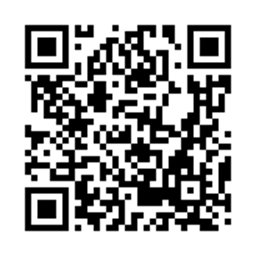 